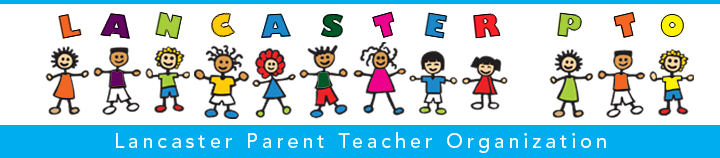 PTO Meeting MinutesOctober 14, 2015Meeting called to order at 6:36Roll Call/IntroductionsMinutes from 9/9/15 Meeting ApprovedTreasurer Report – Provided by Angela Dolan (Treasurer)Checking Account Balance:  $40,361Natures Classroom money:  $0Cultural Enrichment:  $14,150George Hill Kindergarten: $491Plymouth Plantation: $1,500Ink and Paper:  $500River Trip: $1,400Total Requests/Other’s money:  $18,041Final Balance:  $22,320Funding RequestsPlymouth Plantation Field Trip 3rd Grade – Norma Murray69 students – 2 busesFunds to cover cost of buses and any hardshipsApproved, not to exceed $1300Nature’s Classroom 2016 – Scott Rossley91 students estimate2015 was 76 kids and nurse was $1200Approved, not to exceed $2000SEPAC – Isabel WellsLiasion needed for LBMSOpen House 12/3/2015Open IssuesSpirit Sticks – Sticks coming home soonFundraising – Meadow Brook was very sucessfulCultural EnrichmentSchedule TBD – no updateFamily Photo Day with Gina Lovoi10/25 from 9-4 in 10 min sessions - $40 gets a CD of filesNeed volunteersBook Fair – Auditorium 10/30 – 11/9Set up 10/30Kick off with Trunk or TreatNeed Volunteers for kick off, school day hours and breakdownTrunk or Treat – MRE/LBMS Parking Lot10/30 – Setup 5:30, event 6-8, entry fee is a bag of candyNeed volunteers to decorate trunks and work the book fairNew BusinessBox Tops UpdateTwo volunteers coordinating campaignSpell-a-thon CommitteePackets going home before Winter BreakActual event TBD in JanuaryIX.	Open DiscussionIdeas for other fundraisingCalendar RaffleAmazon Smile websiteX.	Meeting Adjourned